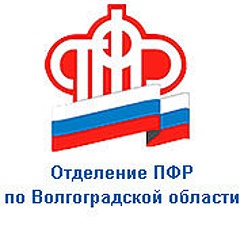                                                  ПРЕСС-СЛУЖБА             ГОСУДАРСТВЕННОГО УЧРЕЖДЕНИЯ – ОТДЕЛЕНИЯ      ПЕНСИОННОГО ФОНДА РФ ПО ВОЛГОГРАДСКОЙ ОБЛАСТИОфициальный сайт Отделения ПФР по Волгоградской области – pfr.gov.ruГлавная задача: защитить пенсионеров и предпенсионеров от мошенников	Пенсионный фонд и Банк России заключили соглашение о сотрудничестве по финансовому просвещению. В рамках сотрудничества планируется объединить усилия двух организаций по защите от мошенников людей пенсионного и предпенсионного возраста, развить у них навыки использования цифровых технологий.	Совместные проекты будут также нацелены на повышение информированности граждан о том, как формируются пенсионные права, как узнать сумму своих пенсионных накоплений или как предотвратить необоснованное списание социальных выплат в счёт долга.	В этом сотрудничестве Банк России и Пенсионный фонд РФ будут опираться на развитую сеть своих территориальных подразделений и на возможности координации в рамках региональных программ повышения финансовой грамотности.	Банк России уделяет приоритетное внимание безопасному использованию старшим поколением финансовых услуг. Пенсионный фонд в свою очередь ежегодно проводит большую разъяснительную кампанию по вопросам пенсионного и социального обеспечения. Взаимодействие по этим направлениям ЦБ и ПФР позволит донести необходимые знания до большого числа людей, заинтересованных в умении защищать свои права и принимать взвешенные финансовые решения.